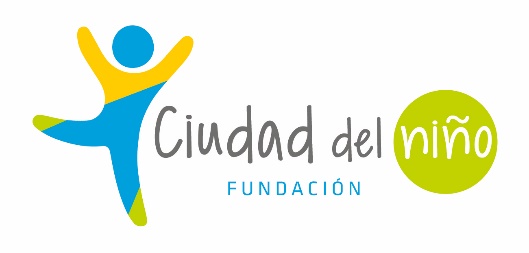 ANEXO IIIFICHA DE CONTROL MÉDICONombre del NNA:----------------------------------------FechaTipo de atenciónEstablecimiento de SaludNombre profesional  que lo atendióDiagnóstico/indicaciones